G-CASEOutstanding New Special Education Director AwardEach year G-CASE recognizes a Special Education Director with three or less years of experience who has demonstrated exemplary leadership and service as a special education administrator.  This individual characterizes resourcefulness, compassion and professionalism as a leader.  The Outstanding New Special Education Director has earned the respect of teachers, students, parents and fellow administrators.  We encourage you to nominate an individual who deserves to be recognized for the outstanding job he or she is doing.Qualifications:The Candidate must:be a current Special Education Director with three or less years of experience as a directorbe a member of G-CASEdemonstrate exemplary leadership and service as a special education administratordemonstrate care and concern for students and families with disabilitiescontribute to the field of special education be actively involved in professional and community affairsbe recognized as an outstanding leader in their local district and/or by the stateNomination Requirements:Nominations may be made by an individual or group as long as the nomination originates within the school system and the nomination is endorsed by a current active member of G-CASE.Completed nomination form (attached) Narrative detailing exemplary service as a Special Education Director (two page max)At least 2 letters of supportDeadline for Nominations:  February 14th Nominations may be submitted electronically by email to:Zabrina Cannady, G-CASE Immediate Past PresidentPhone: (478) 988-6213Email: Zabrina.cannady@hcbe.net	Nomination Form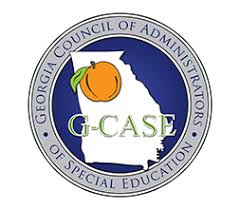  Outstanding Special Education DirectorName of Nominee:School System:Position:Work Address:Email Address:Work Phone:Cell Phone:Number of Years in Education:Number of Years in Current Position:Number of Years as a G-CASE Member:Name of Person Making Nomination:Email Address:Work Phone:Cell Phone: